Załącznik nr 2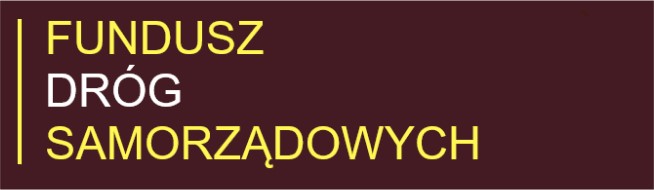 INSTRUKCJA WYPEŁNIANIA wniosku o dofinansowanie zadania w zakresie budowy, przebudowy, remontu drogi powiatowej lub drogi gminnej.Kraków, lipiec 2019 r.Informacje ogólne:1.1. 	Przepisy ogólne:1.1.1.	ustawa o Funduszu Dróg Samorządowych z dnia 23 października 2018 r. (Dz. U. z 2018 r. poz. 2161 i 2383);1.1.2.	rozporządzenie Rady Ministrów z dnia 17 grudnia 2018 r. w sprawie sposobu podziału środków Funduszu Dróg Samorządowych na dofinansowanie budowy, przebudowy lub remontu dróg powiatowych i dróg gminnych na poszczególne województwa (Dz. U. z 2018 r., poz. 2477 z późn. zm.);1.1.3.	ustawa z dnia 7 lipca 1994 r. Prawo budowlane (t.j. Dz. U. z 2019 r. poz. 1186, z późn. zm.); 1.1.4.	ustawa z dnia 10 kwietnia 2003 r. o szczególnych zasadach przygotowania i realizacji inwestycji w zakresie dróg publicznych (t.j. Dz. U. z 2018 r. poz. 1474, z późn. zm.);1.1.5.	ustawa z dnia 21 marca 1985 r. o drogach publicznych (t.j. Dz. U. z 2018 r. poz. 2068, z 2019 r. poz. 698, 730., z późn. zm.); 1.1.6.	rozporządzenie Ministra Transportu i Gospodarki Morskiej z dnia 2 marca 1999 r. w sprawie warunków technicznych, jakim powinny odpowiadać drogi publiczne i ich usytuowanie (t.j. Dz. U. z 2016 r. poz. 124);1.1.7.	rozporządzenie Ministra Transportu i Gospodarki Morskiej z dnia 30 maja 2000 r. w sprawie warunków technicznych, jakim powinny odpowiadać drogowe obiekty inżynierskie i ich usytuowanie (Dz. U. z 2000 r. Nr 63, poz. 735, z późn. zm.);1.1.8.	rozporządzenie Ministra Transportu, Budownictwa i Gospodarki Morskiej z dnia 25 kwietnia 2012 r. w sprawie szczegółowego zakresu i formy projektu budowlanego (t.j. Dz. U. z 2018 r., poz. 1935);1.1.9.	ustawa z dnia 20 czerwca 1997 r. Prawo o ruchu drogowym (t.j. Dz. U. z 2018 r. poz. 1990. 2244, 2322, z 2019 r. poz. 53, 60, 730, 752, 870, 1123, 1180, z późn. zm.). 1.2.	Ilekroć w Instrukcji mowa jest o:1.2.1.	ustawie - należy przez to rozumieć ustawę o Funduszu Dróg Samorządowych z dnia 23 października 2018 r. (Dz. U. z 2018 r. poz. 2161 i 2383);1.2.2.	Funduszu - należy przez to rozumieć Fundusz Dróg Samorządowych ustanowiony ustawą z dnia 23 października 2018 r. o Funduszu Dróg Samorządowych;1.2.3.	wnioskodawcy – należy przez to rozumieć właściwego (ustawowego) zarządcę drogi powiatowej albo drogi gminnej (w dniu złożenia wniosku), odpowiednio: dla dróg powiatowych – zarząd powiatu, prezydent miasta, z wyłączeniem prezydenta miasta na prawach powiatu, będącego siedzibą wojewody lub sejmiku województwa; dla dróg gminnych – wójt (burmistrz, prezydent miasta) oraz prezydent miasta na prawach powiatu, z wyłączeniem prezydenta miasta na prawach powiatu, będącego siedzibą wojewody lub sejmiku województwa;1.2.4.	wniosku - należy przez to rozumieć wniosek o dofinansowanie zadania powiatowego lub zadania gminnego, polegającego na budowie, przebudowie lub remoncie drogi, w tym dla zadań określonych, jako remont drogi właściwy jest formularz o nazwie ,,R-Wniosek”, a dla zadań określonych, jako budowa lub przebudowa drogi formularz o nazwie ,,BP-Wniosek”. Obowiązujący formularz, na którym należy składać wniosek będzie zamieszczany w ogłoszeniu o naborze wniosków.Zasady ogólne przygotowania wniosku o dofinansowanie zadania:UWAGA! Wnioskodawca zobowiązany jest wypełnić wniosek rzetelnie i z należytą starannością, szczególnie w zakresie spójności wykazanych danych i informacji w poszczególnych punktach wniosku (w zakresie nazwy zadania, zakresu rzeczowego, parametrów).Wnioskodawca wypełnia tylko białe pola i może dokonać ich modyfikacji tylko w zakresie pozwalającym na czytelne oraz spójne wypełnienie treścią. Należy zachować orientację poziomą wydruku oraz podział stron wydruku. W szczególności, wnioskodawca zobowiązany jest do stosowania obowiązującego wzoru wniosku i nie może dokonywać żadnej modyfikacji ułożenia oraz treści szarych pól.Przedmiotem wniosku może być zadanie obejmujące odcinek/odcinki drogi będącej drogą publiczną (powiatową lub gminną) w rozumieniu ustawy o drogach publicznych i obejmować: 2.2.1.	budowę, przebudowę lub remont dróg powiatowych, zwane dalej „zadaniami powiatowymi”, lub budowie, przebudowie lub remoncie dróg gminnych, zwane dalej „zadaniami gminnymi”;2.2.2.	budowę, przebudowę lub remont skrzyżowań z innymi drogami publicznymi w ramach realizacji ww. zadań;2.2.3.	budowę, przebudowę lub remont drogowego obiektu inżynierskiego w ciągu drogi objętej wnioskiem;2.2.4.	wybudowanie nowej drogi i zaliczenie jej, po wybudowaniu i oddaniu do użytkowania, do kategorii dróg publicznych w trybie określonym przepisami ustawy o drogach publicznych, w terminie 12 miesięcy od dnia zatwierdzenia rozliczenia dofinansowania zadania zgodnie z art. 29 ust. 2 ustawy;2.2.5.	przebudowę drogi wewnętrznej, a następnie zaliczenie jej do kategorii dróg publicznych w trybie określonym przepisami ustawy o drogach publicznych, w terminie 12 miesięcy od dnia zatwierdzenia rozliczenia dofinansowania zadania zgodnie z art. 29 ust. 2 ustawy.UWAGA! Istniejąca nieruchomość gruntowa (działka gruntu), oznaczona jako droga gruntowa nie stanowi obiektu budowlanego w rozumieniu art. 3 pkt 1 ustawy Prawo budowlane. W przypadku drogi gruntowej możliwe jest wykonywanie robót budowlanych polegających jedynie na budowie i jako takie zadanie może być ono przedmiotem wniosku.2.3.	Jako jedno zadanie mogą być zgłoszone maksymalnie trzy odcinki tej samej drogi o jednym numerze. Na każdym odcinku prowadzone będą roboty budowlane jednego rodzaju, przy czym w przypadku remontu drogi – na wszystkich odcinkach wykonywane są wyłącznie roboty budowlane polegające na remoncie, a w przypadku budowy i przebudowy drogi – na każdym odcinku mogą być wykonywane roboty budowlane innego rodzaju (z wyłączeniem remontu). Odcinki nie muszą mieć charakteru ciągłego (łączyć się ze sobą) a pomiędzy nimi nie muszą być prowadzone roboty budowlane, muszą jednak zostać one wyznaczone na tej samej drodze o jednym numerze. W przypadku, przebudowy drogi wewnętrznej lub budowy drogi, wszystkim odcinkom objętym jednym zadaniem, po zaliczeniu do danej kategorii dróg publicznych, powinien zostać nadany ten sam numer.UWAGA! Z zachowaniem ww. warunków, skrzyżowania drogi publicznej z innymi drogami publicznymi (jedno i dwupoziomowe), liniami kolejowymi, tramwajowymi i innymi przeszkodami nawet, jeżeli droga przechodzi przez teren zamknięty (w tym kolejowy), nie powodują automatycznie konieczności dzielenia drogi na odrębne odcinki. 2.4.	Termin składania wniosków do urzędu wojewódzkiego zostanie podany w ogłoszeniu o naborze. 2.5.	Szczegółowe informacje dotyczące zasad i naboru wniosków określa załącznik nr 1 do ogłoszenia o naborze wniosków na dofinansowanie zadań w ramach Funduszu Dróg Samorządowych.Informacje szczegółowe (według pozycji wniosku):pkt 1 – należy wpisać nazwę ustawowego zarządcy drogi, która jest przedmiotem wniosku, zgodnie z art. 19 ust. 2 ustawa z dnia 21 marca 1985 r. o drogach publicznych. Zarządcą drogi, dla dróg powiatowych jest zarząd powiatu a dla gminnych - wójt (burmistrz, prezydent miasta).pkt 2 – należy zamieścić pieczęć jednostki samorządu terytorialnego.pkt 3 – należy wskazać kategorię drogi, która jest przedmiotem wniosku, w szczególności w przypadku braku kategorii należy wybrać odpowiednio – ,,droga wewnętrzna” lub ,,brak” w przypadku budowy drogi. Podanie numeru drogi jest wymagane, jeżeli droga jest drogą publiczną i ma nadany numer w formacie 000000K – dla drogi gminnej, 0000K – dla drogi powiatowej. W sytuacji, gdy droga nie ma nadanego numeru, w pkt 4 wniosku należy wpisać „Brak numeru drogi”.pkt 4 – nazwę zadania należy określić według poniższego wzoru:- rodzaj robót budowlanych (Budowa/przebudowa/remont),- kategoria drogi (droga gminna/ droga powiatowa),- numer drogi ( ………..K),- kilometraż drogi (w km od x + xxx,xx do km x + xxx,xx),- wskazanie odcinków w ramach drogi, np.: odcinek I - (w km od x + xxx,xx do km x + xxx,xx); odcinek II - (w km od x + xxx,xx do km x + xxx,xx); odcinek III - (w km od x + xxx,xx do km x + xxx,xx) – jeśli dotyczy,- wskazanie odcinka (sięgacza), np.: przebudowa drogi… odcinek I (sięgacz) - w km x+xxx,xx (od x + xxx,xx do km x + xxx,xx);- wskazanie drogowego obiektu inżynierskiego (nazwę zadania należy uzupełnić o zapis np.: przebudowa obiektu mostowego… w km od x + xxx,xx do km x + xxx,xx) – jeśli dotyczy,- wskazanie skrzyżowania drogi publicznej (w przypadku budowy, przebudowy lub remontu skrzyżowania drogi wyższej kategorii od drogi objętej zadaniem) (nazwę zadania należy uzupełnić o zapis np.: przebudowa skrzyżowania drogi powiatowej w km x + xxx,xx) – jeśli dotyczy,- miejscowość/ci, przez którą/e przebiega droga objęta zadaniem (w miejscowości …..),- nazwa jednostki samorządu terytorialnego (Powiat/Gmina…..).Nazwa zadania powinna uwzględniać zapisy wskazane wg. powyższego wzoru, nie należy stosować skrótów (np. msc., itp.), modyfikacji zapisu (np. wprowadzania dodatkowych zapisów: na ,,(…) polega na wykonaniu kanalizacji, chodnika”; ,,(…) zapewni kompleksowe połączenie”, itp.) oraz zachować zapis dużymi literami (np.: nazwy własne Powiat, Gmina, itp.).UWAGA! Kilometraż początkowy i końcowy zadania to odległość na drodze od początku tej drogi. Sięgacz (droga dojazdowa), która posiada ten sam numer co droga objęta wnioskiem, należy uwzględnić jako odrębny odcinek. Wnioskodawca, winien przyjąć zasadniczy kilometraż drogi oraz wykazać sięgacz, jako odcinek z punktem początkowym w osi skrzyżowania. W przypadku, kiedy skrzyżowanie wyznacza początek lub koniec zadania, odpowiednio za kilometraż początkowy lub końcowy należy uznać punkt ulokowany w jego osi. W sytuacji, gdy planowane zadanie obejmuje budowę drogi, należy przyjąć kilometraż roboczy. pkt 5 – termin realizacji zadania określa się poprzez wskazanie miesiąca i roku planowanego rozpoczęcia i zakończenia zadania objętego wnioskiem. Ponadto należy określić rodzaj zadania, uwzględniając zapisy ustawy, która za zadania wieloletnie uznaje takie których przewidywany czas realizacji jest dłuższy niż 12 miesięcy.pkt 6 – wskazane odcinki wraz z kilometrażem winny być zgodne z zakres (długościami) wskazanymi w pkt. 4 Wniosku. Wskazane długości należy podać w kilometrach z dokładnością do 1 m.pkt 7 – w harmonogramie rzeczowo-finansowym realizacji zadania należy wyszczególnić roboty budowlane objęte zakresem rzeczowym zadania, przewidywany koszt brutto realizacji zadania zgodnie z tabelą wartości elementów scalonych kosztorysu inwestorskiego w podziale na koszty kwalifikowalne i niekwalifikowalne. W przypadku tej pozycji możliwe jest dodawanie wierszy, gdy liczba pozycji przekracza liczbę wierszy znajdujących się we wzorze wniosku. Wskazanym wartościom należy przypisać planowany rok dokonywania wypłat na rzecz wykonawcy zadania. W harmonogramie finansowym realizacji zadania należy określić szczegółowy podział kosztów jego realizacji w podziale na lata.pkt 8 – wnioskodawca charakteryzuje zadanie według kryteriów oceny merytorycznej, zgodnie z poniższymi wytycznymi.Klasyfikacja ryzyk wypadków drogowych. Wnioskodawca dokonuje wyboru poziomu ryzyka zagrożeń wypadkami drogowymi, z uwzględnieniem wszystkich wypadków, liczby ofiar śmiertelnych i ciężko rannych w oparciu klasyfikację ryzyka zagrożeń wypadkami drogowymi.Rozwiązania poprawiające stan bezpieczeństwa ruchu drogowego, w tym dotyczące oświetlenia przejść dla pieszych oraz zarządzania prędkością na drogach samorządowych. Wnioskodawca dokonuje wyboru rozwiązań planowanych do budowy na odcinku/ach objętym/ch zadaniem. Ponadto, przy wyborze danego rozwiązania należy wskazań numer odcinka wraz kilometrażem, w którym zastosowano dane rozwiązanie.Zadanie obejmuje łączność odcinka objętego zadaniem z drogą niższej, wyższej bądź tej samej kategoriiW kryterium uwzględnia się między innymi znaczenie danej drogi objętej zadaniem w sieci dróg publicznych, w zakresie łączności z drogami tej samej, niższej lub wyższej kategorii, poprzez wybór właściwej odpowiedzi, podanie kategorii drogi oraz nr drogi, z którą droga objęta zadaniem się łączy.Kontynuacja zadania.W kryterium uwzględnia się, kontynuację robót budowlanych, które zostały wykonane przez Wnioskodawcę w terminie 5 lat przed datą złożenia wniosku lub są w trakcie realizacji. UWAGA ! Wnioskodawca winien w sposób czytelny zaznaczyć na mapie/ach poglądowych łączność oraz kontynuację robót budowlanych wraz ze stosownym opisem w legendzie, należy przedłożyć dokument potwierdzający ten fakt.UWAGA ! Wnioskodawca wskazuje we wniosku długości tylko planowane do realizacji w ramach zadania, polegającego na budowie/przebudowie lub remoncie. Wskazane długości należy podać w kilometrach z dokładnością do 1 m. Poza długością odwodnienia, pozostałe elementy drogi należy podawać z uwzględnieniem strony lewej i prawej.Wnioskodawca w tym kryterium, charakteryzuje w zakresie rzeczowym każdy odcinek drogi osobno poprzez wybranie z listy, czy zadanie obejmuje/nie obejmuje i w jakim zakresie (długości - w km lub ilość obiektów – w szt.) planowany jest remont. Wskazane długości należy podać w kilometrach z dokładnością do 1 m.Wnioskodawca zadania charakteryzuje każdy odcinek drogi osobno poprzez:wybranie z listy rodzaju robót budowlanych – na jednym odcinku dopuszcza się prowadzenie tylko jednego rodzaju robót budowlanych;wybranie z listy kategorii drogi publicznej, o której mowa w art. 2 ustawy o drogach publicznych;wpisanie numeru drogi publicznej, o którym mowa w art. 10 ww. ustawy w formacie:000000K – dla drogi gminnej,0000K – dla drogi powiatowej;UWAGA! W przypadku braku numeru należy wpisać ,,brak numeru drogi”, o ile taka informacja została zawarta w pkt 3 wniosku.wybranie z listy klasy, o której mowa w § 4 ust. 2 i 3 rozporządzenia, o którym mowa w pkt 1.1.6. Dopuszczalne klasy w zależności od kategorii drogi i rodzaju robót budowlanych przedstawiono w poniższej tabeli:wpisanie długości odcinka, wynikającej z kilometrażu drogi, z dokładnością do 1 m.UWAGA! W przypadku przebudowy drogi wewnętrznej lub budowy drogi, należy wskazać projektowaną klasę drogi.Wnioskodawca zadania charakteryzuje każdy odcinek drogi osobno poprzez:wybranie z listy przekroju drogi:„1 × 1 (z mijankami)” – oznacza przekrój jednojezdniowy jednopasowy przeznaczony do ruchu w obu kierunkach z mijankami, o którym mowa w § 14 ust. 3 rozporządzenia, o którym mowa w pkt 1.1.6. UWAGA! Zastosowanie tego przekroju możliwe jest jedynie na drodze klasy Z lub L poza terenem zabudowy – przy etapowaniu budowy lub przy przebudowie drogi, a także na drodze klasy D.„1 × 2 (i więcej)” – oznacza przekrój jednojezdniowy dwu- i więcej pasowy przeznaczony do ruchu w jednym lub obu kierunkach;„2 × 2 (i więcej)” – oznacza przekrój dwujezdniowy dwupasowy, w którym każda jezdnia przeznaczona jest do ruchu w jednym kierunku.UWAGA! W myśl § 14 ust. 1 pkt 2 rozporządzenia, o którym mowa w pkt 1.1.6., liczba jezdni i liczba pasów ruchu na jezdni powinny być ustalane przy uwzględnieniu miarodajnego natężenia ruchu i klasy drogi, z zastrzeżeniem że droga klasy GP i niższej powinna mieć co najmniej jedną jezdnię z dwoma pasami ruchu – bez względu na to, czy przeznaczona jest do ruchu w jednym, czy w dwóch kierunkach. Zatem każda droga klasy GP i niższej (jednokierunkowa lub dwukierunkowa), musi posiadać co najmniej dwa pasy ruchu, o szerokościach przewidzianych w § 15 ust. 1, z możliwością modyfikacji, o których mowa w ust. 2 i ust. 4 tego samego paragrafu rozporządzenia, o którym mowa w pkt 1.1.6. Przepisy zawarte w § 14 ust. 3 rozporządzenia, o którym mowa w pkt 1.1.6 dopuszczają również stosowanie jednej jezdni o jednym pasie ruchu, przeznaczonym do ruchu w obu kierunkach, jednak muszą zostać spełnione warunki zawarte w § 15 ust. 5 (dotyczące m.in. minimalnej szerokość pasa ruchu, stosowania poboczy, konieczności stosowania mijanek) rozporządzenia, o którym mowa w pkt 1.1.6.wybranie z listy szerokości pasa ruchu, o której mowa w § 15 rozporządzenia, o którym mowa w pkt 1.1.6.Dopuszczalne szerokości pasów ruchu w zależności od przekroju i klasy drogi  przedstawiono w poniższej tabeli:UWAGA! W przypadku uzyskania zgody na odstępstwo od przepisów techniczno-budowlanych, w trybie art. 9 ustawy Prawo budowlane, w zakresie szerokości pasa ruchu, należy z listy wybrać „zgoda na odstępstwo”, a do wniosku dołączyć kopię postanowienia wydanego przez właściwy organ administracji architektoniczno-budowlanej.UWAGA! Przedmiotowe szerokości nie dotyczą pasów ruchu dla rowerów.UWAGA! Szerokość pasa ruchu należy przyjmować na przekroju normalnym (typowym), nie uwzględniając m. in. obligatoryjnych poszerzeń wynikających z przepisów rozporządzenia (np. na łukach lub na wlotach na skrzyżowania).UWAGA! W przypadku przebudowy drogi wewnętrznej lub budowy drogi, należy wskazać projektowany przekrój i szerokość pasa ruchu.UWAGA! Droga musi być wyposażona w pobocza lub chodnik. W myśl § 10 ust. 1 rozporządzenia droga powinna mieć w szczególności pobocza lub chodnik – jeżeli jest przeznaczona do ruchu pieszych. Natomiast zgodnie z art. 2 pkt 1 ustawy Prawo o ruchu drogowym przez drogę należy rozumieć wydzielony pas terenu składający się z jezdni, pobocza, chodnika, drogi dla pieszych lub drogi dla rowerów, łącznie z torowiskiem pojazdów szynowych znajdującym się w obrębie tego pasa, przeznaczony do ruchu lub postoju pojazdów, ruchu pieszych, jazdy wierzchem lub pędzenia zwierząt. Zatem droga, co do zasady, zawsze służy prowadzeniu ruchu pieszych, chyba że z zatwierdzonej stałej organizacji ruchu wynika zakaz takiego ruchu. Stąd, w przypadku, gdy ruch pieszych na drodze nie jest zabroniony, należy wykonać pobocza lub chodnik. Pobocza wykonuje się po każdej stronie jezdni drogi, przy czym może być ono zastąpione chodnikiem w miejscu, gdzie natężenie ruchu pieszych uzasadnia jego wykonanie. Należy podkreślić, że pobocze służy nie tylko wspomnianemu wyżej celowi, część pobocza stanowi niezbędny teren, gwarantujący możliwość zachowania skrajni, o której mowa w § 54 rozporządzenia, o którym mowa w pkt 1.1.6. Ponadto w poboczu umieszcza się znaki drogowe oraz urządzenia bezpieczeństwa ruchu drogowego.UWAGA! W przypadku przebudowy drogi wewnętrznej lub budowy drogi, należy wskazać projektowaną szerokości pobocza, chodnika.Wnioskodawca zadania charkateryzuje każdy odcinek drogi osobno poprzez wpisanie długości chodnika danego rodzaju z dokładnością do 1 m:usytuowanego przy jezdni, jeżeli jego szerokość jest większa bądź równa 2,0 m,usytuowanego przy jezdni, jeżeli jego szerokość jest mniejsza niż 2,0 m,odsuniętego od jezdni o co najmniej 0,5 m, jeżeli jego szerokość jest większa bądź równa 1,5m,odsuniętego od jezdni o co najmniej 0,5 m, jeżeli jego szerokość jest mniejsza niż 1,5 m.Długość chodnika należy wpisywać dla każdej strony drogi oddzielnie. Strony drogi określa się zgodnie kierunkiem wzrostu kilometrażu drogi (patrz rys. poniżej).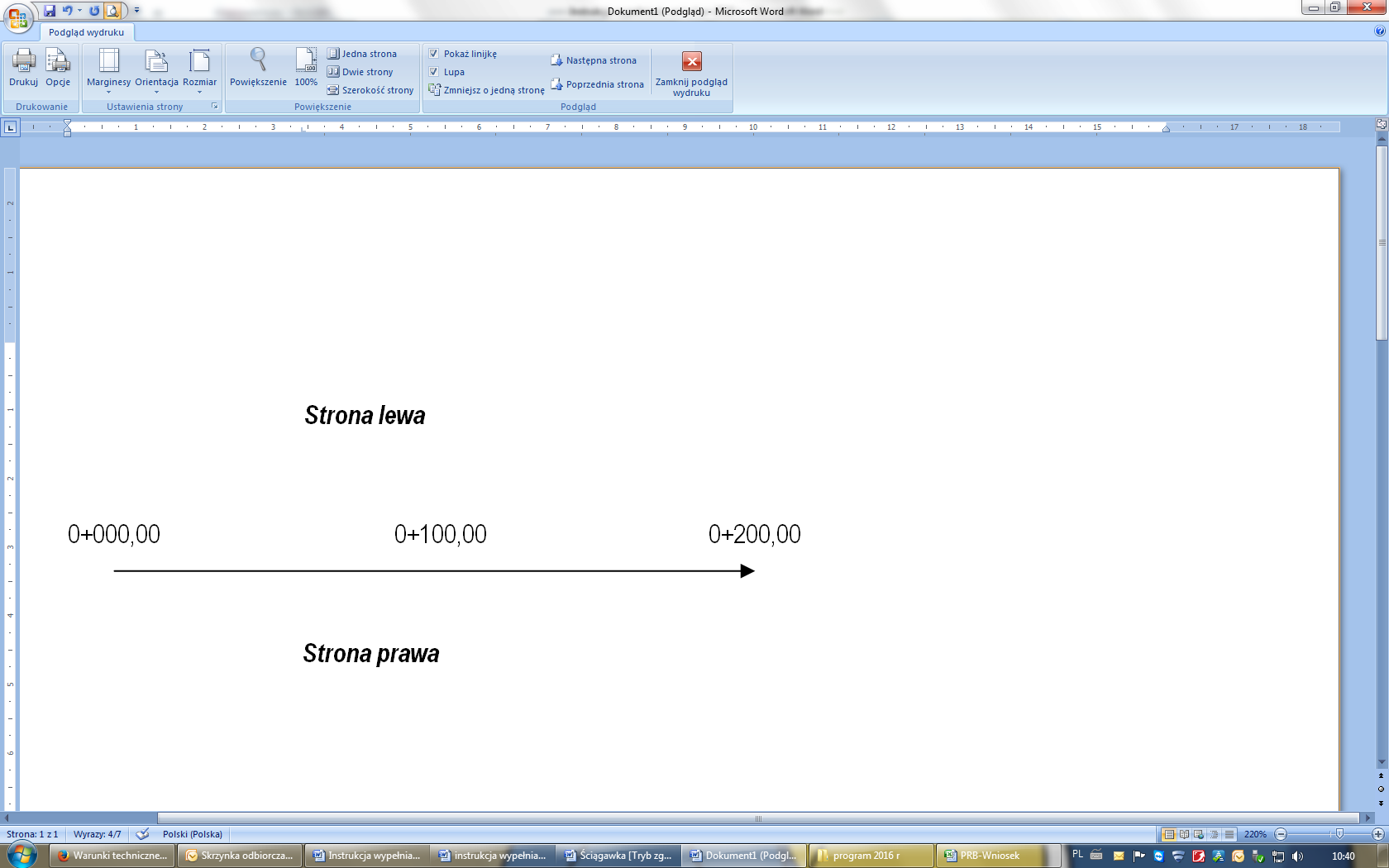 UWAGA! W przypadku uzyskania przez Wnioskodawcę zgody na odstępstwo od przepisów techniczno-budowlanych w zakresie chodnika, należy zamieścić informację ,,zgoda na odstępstwo” przy wyborze w tabeli danej szerokości chodnika.UWAGA! Wyjątkowo za chodnik należy uznać także drogę dla pieszych i rowerów oznaczoną znakiem C-13/C-16 rozdzielonym kreską poziomą (tzw. „ciąg pieszo-rowerowy”).Zgodnie z przepisami techniczno-budowlanymi ww. ciągi są kwalifikowane jako ścieżki rowerowe, z których mogą korzystać piesi. W myśl § 47 ust. 1 pkt 3 rozporządzenia, o którym mowa w pkt 1.1.6 szerokość jednokierunkowej ścieżki rowerowej, z której mogą korzystać piesi, powinna wynosić nie mniej niż 2,5 m. Zgodnie z ust. 2 tego paragrafu szerokość ścieżki rowerowej należy ustalać indywidualnie, jeżeli oprócz prowadzenia ruchu rowerowego pełni ona inne funkcje. W takich przypadkach przepisy rozporządzenia nie określają minimalnych wartości szerokości ścieżki rowerowej. Należy je zatem ustalać dla każdego przypadku indywidualnie. Wskazane wartości szerokości ścieżki rowerowej nie są wprost zależne od natężenia ruchu rowerów, wobec czego należy stwierdzić, że minimalna szerokość ścieżki rowerowej przeznaczonej do ruchu dwukierunkowego, która oprócz prowadzenia ruchu rowerów pełni inne funkcje (droga dla pieszych i rowerów), powinna być większa niż szerokość ścieżki jednokierunkowej, z której mogą korzystać piesi, a więc większa niż 2,5 m. Istotne jest, że nie znajduje uzasadnienia projektowanie drogi dla pieszych i rowerów o szerokości równej lub większej niż 3,5 m, gdyż wówczas zasadne jest zaprojektowanie osobno drogi dla rowerów o szerokości 2,0 m i przyległego do niej chodnika o szerokości równej 1,5 m. Niemniej jednak przypadek określony w § 47 ust. 1 pkt 3 ww. rozporządzenia oraz jemu pochodne należy stosować wyjątkowo. Wówczas nie powinno wyznaczać się oddzielnych torów ruchu dla pieszych i rowerów, a ścieżkę taką powinno oznakowywać się znakami pionowymi C-13/C-16 rozdzielonymi kreską poziomą.Wnioskodawca zadania charakteryzuje każdy odcinek drogi osobno poprzez wybranie z listy dla danego rodzaju pobocza jego szerokości:pobocze utwardzone – zgodnie z § 38 ust. 2 rozporządzenia, o którym mowa w pkt 1.1.6 jego szerokość nie może być większa niż 1,5 m.UWAGA! Zgodnie z § 38 ust. 1 ww. rozporządzenia zastosowanie pobocza utwardzonego możliwe jest wyłącznie na drogach klasy GP, G i Z, w zależności od potrzeb, w tym ruchu lokalnego i pieszych. UWAGA! Przez pobocze utwardzone należy rozumieć pobocze o takiej samej konstrukcji nawierzchni jak pasy ruchu na jezdni. Nie dopuszcza się stosowania poboczy twardych wykonanych z innych materiałów, niż pasy ruchu na jezdni. Pobocza ulepszone kruszywem łamanym, spoiwem hydraulicznym i innymi wyrobami należy klasyfikować jako pobocza gruntowe.pobocze gruntowe – zgodnie z § 37 ust. 1 ww. rozporządzenia jego szerokość, w zależności od klasy drogi, nie może być inna niż określono w poniższej tabeli:UWAGA! W przypadku uzyskania zgody na odstępstwo od przepisów techniczno-budowlanych, w trybie art. 9 ustawy Prawo budowlane, w zakresie szerokości pobocza, należy z listy wybrać „zgoda na odstępstwo” a do wniosku dołączyć kopię postanowienia wydanego przez właściwy organ administracji architektoniczno-budowlanej.UWAGA! Długość pobocza należy wpisywać dla każdej strony drogi oddzielnie i podać z dokładnością do 1 m. Strony drogi określa się zgodnie kierunkiem wzrostu kilometrażu (patrz rys. poniżej).UWAGA! W przypadku zastosowania pobocza utwardzonego nie podaje się długości przyległego do niego pobocza gruntowego, o którym mowa § 38 ust. 4 ww. rozporządzenia.UWAGA! Długość opaski zewnętrznej nie uwzględnia w części dotyczącej pobocza.Scharakteryzuj każdy odcinek drogi osobno poprzez wpisanie długości danego rodzaju infrastruktury, po której odbywa się ruch rowerów, z dokładnością do 1 m:poza jezdnią – przez co należy rozumieć ruch, który odbywa się po:drodze dla rowerów, drodze dla pieszych i rowerów, dodatkowej jezdni, służącej obsłudze terenów przyległych do pasa drogowego, o której mowa w § 8a rozporządzenia, o którym mowa w pkt 1.1.6, chodniku lub drodze dla pieszych, o ile spełnione są warunki określone w art. 33 ust. 5 ustawy Prawo o ruchu drogowym.po ogólnodostępnym pasie ruchu.Długość danego rodzaju infrastruktury, po której odbywa się ruch rowerów, należy wpisywać dla każdej strony drogi oddzielnie. Strony drogi określa się zgodnie kierunkiem wzrostu kilometrażu (patrz rys. poniżej).UWAGA! W przypadku zaprojektowania dwukierunkowej drogi dla rowerów lub drogi dla pieszych i rowerów (tzw. ciągu pieszo-rowerowego) tylko po jednej stronie drogi publicznej jej długość należy wpisać w obu kolumnach, dotyczących zarówno lewej jak i prawej strony drogi, mimo iż fizycznie zlokalizowana jest ona tylko po jednej jej stronie. Istotne jest, że ruch rowerów w obu kierunkach nie będzie odbywał się po jezdni.Wnioskodawca zadania charakteryzuje każdy odcinek drogi osobno poprzez wpisanie na jakiej długości, zgodnie z kilometrażem drogi, z dokładnością do 1 m, jest on odwadniany za pomocą następujących rodzajów odwodnienia:kanalizacjarów/rowy (bez względu na ich przykrycie),inne rodzaje odwodnienia (inne niż rowy i kanalizacja).UWAGA! W przypadku odwodnienia drogi długość określa się zgodnie kierunkiem wzrostu kilometrażu, bez uwzględnienia strony lewej i prawej. Wnioskodawca przy wyborze rodzaju odwodnienia kieruje się jego przeważającą długością na całym odcinku objętym zadaniem (patrz rys. poniżej).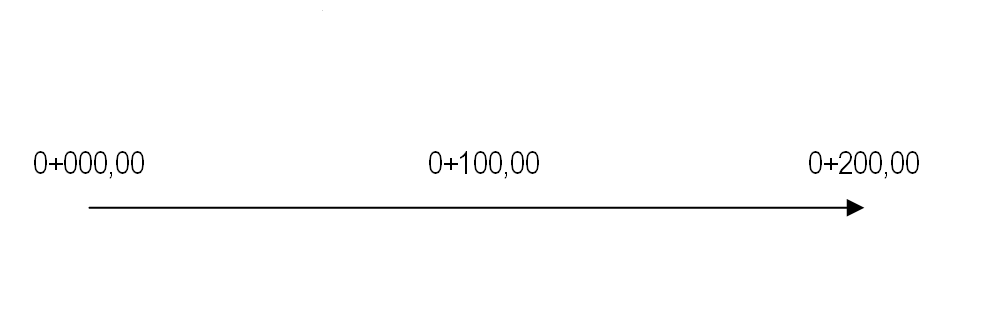 W przypadku uwzględnienia kryterium przy wypełnianiu wniosku, należy wybrać z rozwijanej listy odpowiednią opcję lub uzupełnić rubryki, w której należy wskazać hasłowo instytucje lub obiekt/y użyteczności publicznej, które zostały zaznaczone na mapie poglądowej, przykładowo: Szkoła Podstawa Nr.. , Ochotnicza Straż Pożarna, Sklep, itp. W przypadku uwzględnienia kryterium przy wypełnianiu wniosku, należy wybrać z rozwijanej listy odpowiednią opcję lub uzupełnić rubryki, w której należy wskazać hasłowo podmioty, zgodnie z powyższym wzorem.UWAGA! Wnioskodawca winien w sposób czytelny zaznaczyć na mapie/ach poglądowych obiekty/obszary wskazane w Kryterium 4 i 5 wraz ze stosownym opisem w legendzie. Jednocześnie lokalizacja ww. obiektów/obszarów winna jednoznacznie wskazywać na bezpośredni dostęp do nich z drogi objętej zadaniem.pkt 9 – załączniki winny zostać załączone zgodnie z kolejnością, ze wskazaniem numeru załącznika oraz potwierdzone ,,za zgodność z oryginałem” przez osobę upoważnioną do wykonywania tego typu czynności w imieniu Wnioskodawcy (pieczątka imienna, podpis, data, pieczątka jednostki samorządu terytorialnego) – w przypadku kserokopii lub podpisu przez wnioskodawcę (pieczątka imienna, podpis, data, pieczątka jednostki samorządu terytorialnego) - w przypadku przedłożenia oryginału dokumentu. W kratkach po prawej stronie należy postawić znak ,,X” przy pozycji opisującej załączony dokument. 1) W przypadku realizacji inwestycji na zgłoszenie robót budowlanych – należy przedłożyć kopię zgłoszenia robót budowlanych (wraz datą wpływu) oraz zaświadczenie organu administracji architektoniczno-budowlanej o nie wniesieniu sprzeciwu (w przypadku, adnotacji organu architektoniczno-budowlanego na zgłoszeniu o braku wniesienia sprzeciwu, przedłożenie zaświadczenia nie jest wymagane). UWAGA! Z treści zgłoszenia musi wynikać zakres oraz kilometraż planowanego przedsięwzięcia objętego zgłoszeniem, który powinien odpowiadać informacjom wskazanym we wniosku o dofinansowanie zadania. W przypadku, braku kilometrażu należy przedłożyć dokumenty pozwalające na jego identyfikację, które stanowiły załącznik do ww. zgłoszenia.W przypadku decyzji o pozwoleniu na budowę lub decyzji o zezwoleniu na realizacje inwestycji drogowej, załączony dokument powinien zawierać informację pozwalającą na stwierdzenie jej ostateczności (tzw. klauzula ostateczności) lub posiadać rygor natychmiastowej wykonalności. W sytuacji uzyskania zgody na odstępstwo od przepisów techniczno-budowlanych, należy dołączyć kopię postanowienia właściwego organu administracji architektoniczno-budowlanej.Załącznik w postaci map/y poglądowej powinien zawierać informacje i obrazować lokalizację odcinka drogi objętego zadaniem na tle sieci dróg oraz ilustrować wybrane przez wnioskodawcę kryteria oceny merytorycznej wniosku (Nr 2, 4 i 5). Mapę należy przygotować w skali 1:10 000, a zamieszczone na niej informacje nanieść w oparciu o zapis komputerowy. Mapa należy przygotować w oparciu o zasób mapowy portalu geoportal (www.geoportal.gov.pl).W przypadku wprowadzania zmian w organizacji ruchu, obligatoryjnym jest załączenie zatwierdzonego projektu stałej organizacji ruchu wraz z zaznaczoną lokalizacją odcinków objętych zadaniem. Na projekcie powinien być wskazany kilometraż drogi, zgodny ze wskazanym we wniosku o dofinansowanie zadania.Obowiązkowym jest przedłożenie projektu zagospodarowania terenu wraz z typowymi przekrojami poprzecznymi pasa drogowego w liniach rozgraniczających z wykazaniem wszystkich elementów drogi. Miejsce wykonania przekrojów poprzecznych typowych należy zaznaczyć w projekcie zagospodarowania terenu. Wnioskodawca może przedłożyć kserokopię ww. dokumentu stanowiącego załącznik do dokumentacji projektowej do decyzji o pozwoleniu na budowę lub decyzji o pozwoleniu na realizację inwestycji drogowej. Dokument powinien być przygotowany zgodnie z rozporządzeniem Ministra Transportu, Budownictwa i Gospodarki Morskiej z dnia 25 kwietnia 2012 r. w sprawie szczegółowego zakresu i formy projektu budowlanego.W przypadkach, nie wymagających sporządzenia dokumentacji projektowej, projekt zagospodarowania terenu można opracować na mapie zasadniczej (dopuszcza się mapę niezaktualizowaną). W przypadku zadania polegającego na remoncie, nie ma obowiązku przedłożenia ww. dokumentu. UWAGA! Projekt zagospodarowania terenu można wykonywać na elektronicznej wersji mapy do celów projektowych pod warunkiem jednak, że została ona sporządzona zgodnie z wymogami prawa.W ramach wniosku można wykazać zarówno zakończone inwestycje na ciągu drogi objętej wnioskiem (w terminie do 5 lat przed datą złożenia wniosku), jak                             i realizowane, choć niezakończone na dzień składania wniosku o dofinansowanie. Potwierdzeniem kontynuacji zadania są następujące dokumenty:a)	kopia protokołu końcowego odbioru robót budowlanych,b)	kopia umowy z wykonawcą wraz z kopią protokołu przekazania placu budowy lub dziennika budowy z wpisami dokumentującymi rozpoczęcie robót budowlanych,c)	informacja o tym, że inwestycja realizowana była w ramach poprzednich edycji Narodowego Programu Przebudowy Dróg Lokalnych Etap II Bezpieczeństwo – Dostępność – Rozwój/Programu rozwoju gminnej i powiatowej infrastruktury drogowej na lata 2016-2019/Funduszu Dróg Samorządowych wraz ze wskazaniem daty i numeru umowy dotacji/o dofinansowanie na jej realizację.UWAGA! W przypadku braku możliwości identyfikacji rodzaju robót budowlanych z protokołu końcowego lub kopii umowy z wykonawcą zadania, należy przedłożyć dokument uzupełniający zakres rzeczowy zrealizowanych robót (np. kosztorys ofertowy, powykonawczy, itp.).W przypadku, wskazania bezpośredniego dostępu do nieruchomości, na których prowadzone są inwestycje realizowane w oparciu o przyjęte rządowe programy społeczno-gospodarcze, w szczególności mieszkaniowe (kryterium 5) (m.in. Mieszkanie+, Maluch+, Senior+, Mosty dla Regionów, itp.) oraz planowany przebieg linii komunikacyjnej w ciągu drogi objętej zadaniem, związanej z realizacją przewozów o charakterze użyteczności publicznej środkami transportu publicznego, w oparciu o Funduszu rozwoju przewozów autobusowych o charakterze użyteczności publicznej  (kryterium 4), należy przedłożyć dokument potwierdzający ten fakt.Wnioskodawca zadania przedkłada tylko tabelę elementów scalonych, która stanowi podsumowanie kosztorysu inwestorskiego, który zostanie przedłożony na etapie przygotowania umowy o dofinansowanie zadania. W związku z powyższym, Wnioskodawca zadania jest zobowiązany do przygotowania harmonogramu rzeczowo-finansowego zadania w oparciu o wykaz kosztów kwalifikowlanych i niekwalifikowlanych.8) Należy przedłożyć imienne upoważnienie/a dla osób wskazanych w pkt. 11 wniosku, w zakresie składania wyjaśnień, uzupełnienia dokumentacji oraz nanoszenia korekty na wniosku o dofinansowanie zadania.9)	Wnioskodawca może wskazać i dołączyć inne załączniki, obejmujące dokumenty i informacje uzupełniające dane zawarte we wniosku. Każdy nowy dokument i informację dołączoną do wniosku należy ponumerować wg kolejnego numeru porządkowego. Dokument należy wykazać w pkt. 9 wniosku o dofinansowanie zadania, jako kolejny dokument.pkt 10 – należy wypełnić pola zgodnie z zamieszczonymi adnotacjami.UWAGA! W przypadku podpisania wniosku przez osobę inną, niż wskazana w pkt 10 wniosku, należy przedłożyć kserokopię upoważnienia w tym zakresie, potwierdzoną ,,za zgodność z oryginałem” przez upoważnioną osobę wraz z pieczątką imienną i pieczęcią wnioskodawcy. Dokument należy wykazać w pkt. 9 wniosku o dofinansowanie zadania, pozycja, jako kolejny dokument.3.11.	pkt 11 – należy podać dane osoby/osób do kontaktu ze strony wnioskodawcy wraz z aktualnymi danymi kontaktowymi (imię i nazwisko, numer telefonu i faxu, adres e-mail), które posiadają upoważnienia Wnioskodawcy zadania w zakresie wskazanym w pkt. 3.9 ppkt. 7 Instrukcji wypełniania wniosku o dofinansowanie zadania.Kryterium 1 – Poprawa stanu bezpieczeństwa ruchu drogowegoKryterium 2 –  Zapewnienie spójności sieci dróg publicznychKryterium 3 – Podnoszenie standardów technicznych dróg powiatowych i dróg gminnych oraz zachowanie jednorodności sieci dróg powiatowych i dróg gminnych pod względem spełniania tych standardówREMONT „R-WNIOSEK”ELEMENT OBJĘTY REMONTEMBUDOWA / PRZEBUDOWA „BP-WNIOSEK”DANE PODSTAWOWERodzaj robót budowlanychKategoriaDopuszczalna klasaprzebudowagminnaD, L, Z, G, GPprzebudowapowiatowaL, Z, G, GPbudowagminnaD, L, Z, G, GPbudowapowiatowaZ, G, GPJEZDNIEPrzekrójKlasaSzerokość pasa ruchu1 × 1 (z mijankami)D, L, Z≥ 3,50 m1 × 2 (i więcej) 2 × 2 (i więcej)D2,50 m oraz 2,25 m, 2,75 m, 3,00 m, 3,25 m, 3,50 m1 × 2 (i więcej) 2 × 2 (i więcej)L2,75 m oraz 2,50 m, 3,00 m, 3,25 m, 3,50 m1 × 2 (i więcej) 2 × 2 (i więcej)Z3,00 m oraz 2,75 m, 3,25 m, 3,50 m1 × 2 (i więcej) 2 × 2 (i więcej)G3,50 m oraz 3,25 m1 × 2 (i więcej) 2 × 2 (i więcej)GP3,50 m oraz 3,25 mRUCH PIESZYCHCHODNIKIPOBOCZAKlasaSzerokość pobocza gruntowegoGP≥ 1,50 mG≥ 1,25 mZ≥ 1,00 mL≥ 0,75 mD≥ 0,75 mRUCH ROWERÓWODWODNIENIEKryterium 4 – Zwiększenie dostępności transportowej jednostek administracyjnychKryterium 5 – Poprawa dostępności terenów inwestycyjnych